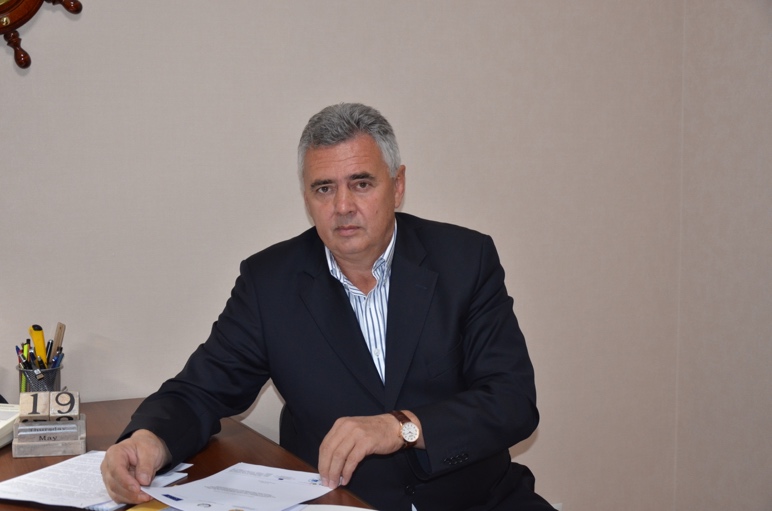 Кузнецов Олег Геннадьевич: В качестве оценки текущего состояния института судебной экспертизы могу высказаться о следующем.На текущем этапе функционирования Центра судебной экспертизы Министерства юстиции Республики Казахстан последним, по моему мнению, полностью утрачен приоритет научного знания в судебной экспертизе. Вместо развития института судебной экспертизы отмечается его регресс, связанный с введением новых видов экспертиз, которые не являются таковыми (например, религиоведческая, психолого-криминалистическая (лингвистическая), политологическая), отсутствие новых методических разработок в области автотехнической, экономической и традиционных криминалистических видов экспертиз (за исключением Криминалистической экспертизы веществ и материалов (КЭМВ). Попытка законодательного закрепления института частного судебного эксперта до сих пор не нашла реализацию в согласованности мнений по данному вопросу.Да, можно отметить, что сегодня, согласно заявлениям директора ЦСЭ МЮ РК, созданы магистратура и докторантура PhD, но, к сожалению, не в его стенах.Для ознакомления со своей позицией по институту частного судебного эксперта и Проекту закона РК «О судебно-экспертной деятельности в РК» высылаю проект статьи, которая будет в ближайшее время опубликована.С ув. О. КузнецовУченые степени1989 г. в Совете МАДИ защищена кандидатская диссертационная работа на тему: «Анализ наезда автомобиля на неподвижное препятствие», научный руководитель докт. техн. наук, профессор Иларионов В.А., официальный оппоненты: 1-й – докт. техн. наук, профессор Смирнов С.А. (МВТУ им Баумана), 2-й – докт. техн. наук, профессор Добрин С.А. (Академия бронетанковых войск, г. Балашиха), ведущая организация – Всесоюзный НИИ судебных экспертиз (ВНИИСЭ, г. Москва);Решением Совета МАДИ присуждена ученая степени кандидата технических наук (Протокол №3 от 16 марта 1989 года);2010г. в специализированном совете при КазНУ им. Аль-Фараби защищена докторская диссертационная работа на тему: «Теоретические и правовые проблемы судебной экспертизы и судебно-экспертной деятельности в Республике Казахстан», научный консультант -  докт. юр. наук, профессор Исаев А.А., официальный оппоненты: докт. юр. наук, профессор Ашитов З.А., докт. юр. наук, профессор Ким.О.Д., докт. юр. наук, доцент Лакбаев К.С., ведущая организация – АО «Казахский гуманитарно-юридический университет»Решением комитета по контролю в сфере образования и науки Министерства образования и науки Республики Казахстан присуждена ученая степень доктора юридических наук (Протокол №5 от 29 июня 2012 года);Ученое звание1995 г. решением ВАК при Кабинете Министров Республики Казахстан присвоено ученое звание доцента по специальности правоведениеМесто работы2013 - по настоящее время УО «Казахский гуманитарно-юридический инновационный университет» Позиция: и.о. профессора кафедры «Уголовно-правовых дисциплин»2001-2003, 2005-2006, 2008гг. - по настоящее время ТОО «Экспертно-оценочный центр в г. Алматы» Позиция: зам.директора,  директор2007 – 2008 гг. ЦСЭ МЮ РКПозиция: начальник Алматинской (Центральной) научно-производственной лаборатории судебной экспертизы2003 – 2005гг. ЦСЭ МЮ РКПозиция: заместитель директора по науке1989 – 2001 гг. Казахский НИИ судебных экспертизПозиция: зав. отделом судебной экспертизы обстоятельств дорожно-транспортных происшествий1981 – 1985 гг. Казахский НИИ судебных экспертизПозиция:  эксперт, младший научный сотрудник, старший научный сотрудник, ведущий научный сотрудник, зав. отделом дорожно-транспортной трасологической экспертизы2001 – 2003гг. Высшая школа права «Әдiлет»Позиция: доцент кафедры уголовного процесса и криминалистики2001 – 2008 гг. Казахский гуманитарно-юридический УниверситетПозиция:  доцент кафедры криминалистики и судебной экспертологии2008 -2011 гг. Национальный Университет им аль-ФарабиПозиция:  доцент кафедры криминалистики КвалификацияКвалификация судебного эксперта по специальностям: 8.1 «Судебно-экспертное исследование обстоятельств дорожно-транспортных происшествий»; 8.2 «Судебно-экспертное транспортно-трасологическое исследование»; 8.3 «Судебно-экспертное исследование транспортных средств»; 10.3 «Судебно-экспертное автотовароведческое исследование». Разрешение: Государственная лицензия №0000020 на право осуществления судебно-экспертной деятельности по указанным специальностям, выдана 03 июля 2001 года Комитетом регистрационной службы и оказания правовой помощи РК)квалификация оценщика по оценке имущества (ОИ), стоимости интеллектуальной собственности (ОИС), стоимости нематериальных активов (СНМА)  Резрешение: Государственная лицензия № ФЛ-00993 №0048578 выдана 30 июня 2006 года Комитетом регистрационной службы и оказания правовой помощи РК) квалификационная подготовка1984г. квалификационная подготовка по экспертным специальностям во Всесоюзном институте усовершенствования работников юстиции (ВИУРЮ, г. Москва)	2001г. квалификационная подготовка по оценочной деятельности (МАДИ, г. Москва) 2007г. Американское Общество оценщиков - «Successfully completed the Appraisal Partnership Technical Assistance Program», г. Herndon, VA and Washington, DC по программам: «Международные стандарты оценки. Практика применения», «Теоретические и практические аспекты оценочной деятельности», «Особенности оценки высокотехнологичного бизнеса» и т.д.Дополнительные сведенияПрактическая деятельность:Производство экспертиз любой степени сложности в рамках имеющихся экспертных специальностейАналитические исследования практики использования специальных и специальных научных знаний в процессе судопроизводства (проверка соблюдения условий и порядка организации производства судебных экспертиз всех видов, анализ научной обоснованности выводов экспертов, сформулированных ими в Заключениях эксперта) по заданиям правоохранительных органов и судов, обращениям адвокатов, нотариусов, судебных исполнителей и физических лиц1994 г. советник юстиции II класса 2001г. –советник юстиции I класса. Основание: Приказ Министра юстиции РКОсновные предметыКриминалистика, судебная экспертиза, оперативно-розыскная деятельность (в рамках закона об ОРД), оценка транспортных средств Опубликованные работыБолее 80 работ (учебники, монографии, учебно-методические пособия и методики, комментарии, статьи) За 2013-2014гг. опубликованы следующие работы:Нургалиев Б.М., Кузнецов О.Г. Судебная экспертиза и оценочная деятельность в Республике Казахстан: теория и практика назначения / Известия Тульского государственного университета. Экономические и юридические науки. – Вып. №4/2013.Комментарий к Гражданскому процессуальному кодексу Республики Казахстан: В двух книгах / Под общ. ред. Г.М. Нама и Н.И. Мамонтова. – Алматы: ТОО «Издательство «Норма-К», 2014. – гл. 7 (ст.91-99).МонографииКузнецов О.Г. Судебная экспертиза: актуальные проблемы и перспективы развития в Республике Казахстан. – Алматы:ТОО ЦДК «Глобус», 2008. – 312 с.Тематика работКонцептуальные, теоретические и правовые проблемы использования специальных и специальных научных знаний в процессе судопроизводства, состояние и перспективы развития судебной экспертизы, судебно-экспертной и оценочной деятельности в Республике Казахстан, специалист и оценщик как субъекты правоотношений. Наиболее значимые работыКузнецов О.Г. Судебная экспертиза: актуальные проблемы и перспективы развития в Республике Казахстан. – Алматы: ТОО ЦДК «Глобус», 2008. – 312 с.Кузнецов О.Г., Танбаев Ж.Д. Теория и практика оценки транспортных средств: Учебное пособие. – Алматы: Аркаим, 2002. – 128 с.Кузнецов О.Г. Судебная экспертиза и оценка: правовые аспекты использования специальных знаний при производстве судебной товароведческой экспертизы в ЦСЭ МЮ РК // Мир Закона. – 2012.- №1. – С. 41-47.Кузнецов О.Г. Организационно-правовые аспекты развития оценочной деятельности в Республике Казахстан // Экономика и право . – Алматы: ТОО ЦДК «Глобус», 2006. – С. 54-59.Понятие и основания классификации судебных экспертиз в       современных условиях / Вестник Кыргызско-Российского Славянского университета. – Бишкек: Изд. КРСУ, 2008. – Т. 8. – №3. – 134-139.Кузнецов О.Г. О развитии института судебной экспертизы // Фемида. – 2008. - №9 (153). – С. 6-8.Кузнецов О.Г. Проблемы комплексности по делам о дорожно-транспортных преступлениях // Экономика и право Казахстана. – 2008. - №17. – С.57-60.Кузнецов О.Г. Организационно-правовые аспекты развития отдельных видов экспертиз и оценочной деятельности в Республике Казахстан // Закон и время. – 2008. - №6 (94). С. 65-68.Экспертный анализ дорожно-транспортных ситуаций // экспертная практика. – 1994. – Вып. II. – С. 24 – 101 (в соавторстве).Методика экспертного исследования электроламп транспортных средств // Экспертная практика. – 1994. – Вып. II& - C& 102-117 (в соавторстве)Определение скорости движения легкового автомобиля перед наездом на неподвижное, недеформируемое  препятствие // Экспертная практика._ Вып. I. – С. 73-81 (в соавторстве).Следы транспортных средств (транспортная трасология). Учебник для вузов «Криминалистика: Криминалистическая техника». – Алматы: Аркаим, 2002. – С.249 – 277.Особенности омотра места дорожно-транспортного происшествия. Учебник для вузов «Криминалистика: Криминалистическая тактика». – Алматы: Глобус, 2003. – С.129 -137. Комментарий к Гражданскому процессуальному кодексу Республики Казахстан: В двух книгах / под общ. ред. Г.М. Нама и Н.И. Мамонтова. – Алматы: ТОО «Издательство «Норма-К», 2014. – ст. 91-99.